О внесении изменения в распоряжение № 230 от 23.05.2018 года «О создании межведомственной комиссии по организации и координации выполнения обязательных требований и приемке  учреждений образования МО «Оймяконский улус (район)» к новому 2018/2019 учебному году».В связи с устными обращениями жителей п. Артык по сокращению срока проведения косметического ремонта в МКОУ «Артыкский детский сад № 18 «Солнышко», в целях урегулирования ситуации, распоряжаюсь:Внести изменения в план-график приемки готовности образовательных учреждений  МО «Оймяконский улус (район)» к новому 2018/2019 учебному году  в МКОУ «Артыкский детский сад № 18 «Солнышко» установить: сроки проведения ремонтных работ с 02.07.2018  по 18.07.2018 года;   дата приемки готовности: 13.08.2018 года. Контроль исполнения распоряжения возложить на начальника МКУ «УО МО «Оймяконский улус (район)» Н.А. Шилову.Глава муниципального  образования                	                                     М.М.ЗахаровМУНИЦИПАЛЬНОЕ ОБРАЗОВАНИЕ«ОЙМЯКОНСКИЙ УЛУС (РАЙОН)»РЕСПУБЛИКА САХА (ЯКУТИЯ)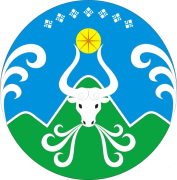  «ЙМКН УЛУУhА (ОРОЙУОНА)»САХА  РСПYYБЛYКЭТИН МУНИЦИПАЛЬНАЙ ТЭРИЛЛИИТЭ Р А С П О Р Я Ж Е Н И Е     _____________________________________________________________     от «06» июня  2018 г.	пос. Усть-Нера	           № 246Р А С П О Р Я Ж Е Н И Е     _____________________________________________________________     от «06» июня  2018 г.	пос. Усть-Нера	           № 246Р А С П О Р Я Ж Е Н И Е     _____________________________________________________________     от «06» июня  2018 г.	пос. Усть-Нера	           № 246